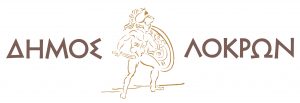 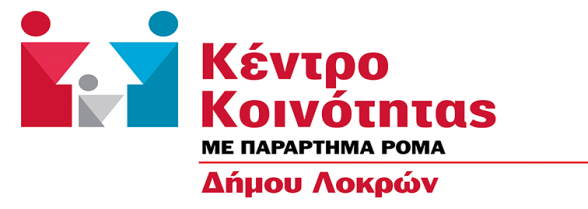 ΑΙΤΗΣΗ ΠΙΣΤΟΠΟΙΗΣΗΣ ΑΝΑΠΗΡΙΑΣ ΣΤΟ ΚΕΠΑ (ΕΘΝΙΚΗ ΠΥΛΗ ΑΝΑΠΗΡΙΑΣ) (www.ekpa.epan.gov.gr)Δικαιολογητικά: Δελτίο ταυτότητας ή εν ισχύ διαβατήριο του αιτούντος.Για τους ανήλικους πολίτες που γεννήθηκαν στη χώρα και δεν διαθέτουν Δελτίο Ταυτότητας είναι απαραίτητη η προσκόμιση ληξιαρχικής πράξης γέννησης του αιτούντος.Δελτίο ταυτότητας ή εν ισχύ διαβατήριο του νόμιμου/εξουσιοδοτημένου εκπροσώπου του αιτούντος, εφόσον προσέρχεται αυτός για την υποβολή της αίτησης.Σε περίπτωση πολιτών τρίτων χωρών που παραμένουν νόμιμα στη χώρα, ως ταυτοποιητικό στοιχείο, απαιτείται τίτλος νόμιμης διαμονής στη χώρα. Ενδεικτικά και όχι εξαντλητικά αναφέρονται τα εξής:       α. άδεια διαμονής σε ισχύ       β. βεβαίωση κατάθεσης για άδεια διαμονής (είτε η λεγόμενη «μπλε βεβαίωση», είτε η απλή «λευκή βεβαίωση» όσον αφορά στην κατηγορία της άδειας για εξαιρετικούς λόγους)       γ. εθνική θεώρηση εισόδου (τύπου C ή D)      δ. άδεια διαμονής δικαιούχου διεθνούς προστασίας σε ισχύ      ε. ΙΒΑΝ Τραπέζης ως δικαιούχος ή συνδικαιούχοςΑριθμός Μητρώου Κοινωνικής Ασφάλισης (Α.Μ.Κ.Α.) ή Προσωρινός Αριθμός Ασφαλιστικής και Υγειονομικής Περίθαλψης Αλλοδαπού (Π.Α.Α.Υ.Π.Α.).Σε περίπτωση αίτησης από νόμιμο ή εξουσιοδοτημένο εκπρόσωπο, ο εκπρόσωπος θα πρέπει να προσκομίσει το νομιμοποιητικό έγγραφο που αποδεικνύει την εκπροσώπηση, όπως ενδεικτικά: πιστοποιητικό οικογενειακής κατάστασης ή ληξιαρχική πράξη γέννησης, σχετική δικαστική απόφαση, συμβολαιογραφικό πληρεξούσιο ή απλή εξουσιοδότησηΑνάλογα με τον τύπο της αίτησης, απαιτούνται υποχρεωτικά τα κάτωθι δικαιολογητικά:Σε περίπτωση αίτησης για παράταση πιστοποίησης ή επιδείνωση υπάρχουσας ή προσθήκης νέας πάθησης ή αναθεώρησης ισχύουσας πιστοποίησης, ο αιτών ή ο νόμιμος/εξουσιοδοτημένος εκπρόσωπος θα πρέπει να προσκομίσει την εν ισχύ Γνωστοποίηση Αποτελέσματος Πιστοποίησης Αναπηρίας εφεξής (Γ.Α.Π.Α.)Σε περίπτωση αίτησης επιδείνωσης υπάρχουσας ή προσθήκης νέας πάθησης πριν τη συμπλήρωση έξι (6) μηνών από την έκδοση της εν ισχύ Γνωστοποίησης Αποτελέσματος Πιστοποίησης Αναπηρίας εφεξής (Γ.Α.Π.Α.) ο αιτών ή ο νόμιμος/εξουσιοδοτημένος εκπρόσωπος θα πρέπει να προσκομίσει το αποδεικτικό στοιχείο νοσηλείας.Παρατηρήσεις:  Άλλα φυσικά σημεία εξυπηρέτησης και υποβολής αιτήσεων για Πιστοποίηση Αναπηρίας είναι τα ΚΕΠ και οι Γραμματείες ΚΕΠΑ. Υποβολή αίτησης μπορεί να γίνει και απευθείας από τον δικαιούχο μέσω του διαδικτυακού ιστότοπου του προγράμματος χρησιμοποιώντας τους προσωπιικούς κωδικούς taxis net (www.ekpa.epan.gov.gr)Για πληροφορίες: Κέντρο Κοινότητας με Παράρτημα Ρομά  Δήμου Λοκρών Ταχ. Δ/νση. :Ν.Αβρααμ 1, Τ.Κ 35200Τηλ. Επικοινωνίας: 2233022191,2233081052 E-mail: kentrokoin.dimoslokron@gmail.com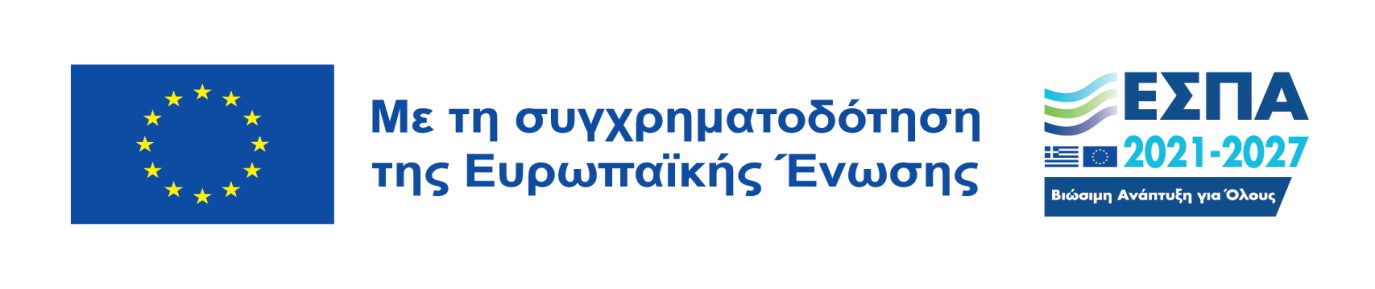 